To run Report 073-Click on the following path: Financial Management Oracle Cloud Tools  Reports and Analytics  All Folders  Shared Folders  Custom  RU Custom  Reports  PGM Reports  RU PJ Project Costs Detail Report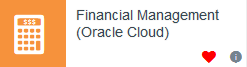 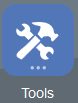 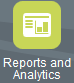 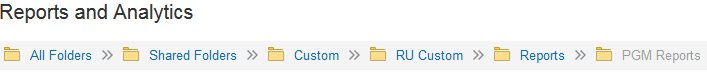 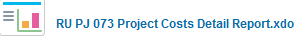 This will open up your search criteria.  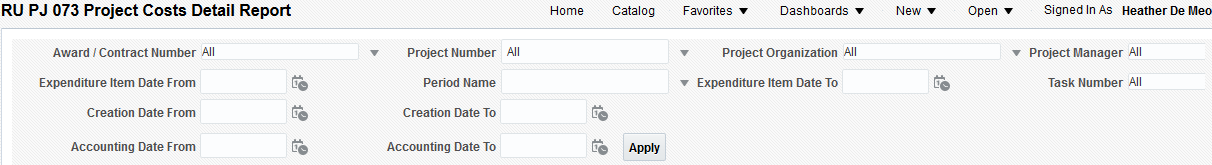 You will need to enter in your project number and select your accounting dates.  By selecting the accounting dates, you will be able to see items when they hit the ledger.  Run the report by “Accounting Date” to see when it hits the ledgerTo select your project, click on the drop down menu, remove the “”sign next to the “all” 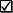 Select your dates, and then click on “Apply” 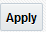 When the report is finished running, it will open in excel-Raw Cost is the expenses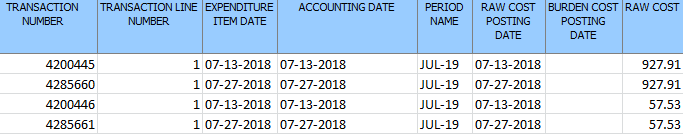 